BẢNG BÁO GIÁNgày: .. /…/ 20…Số: L201201 /DLHCM/01Kính gửi:  QUÝ KHÁCH HÀNG (Tên – Chức Vụ - Công ty/ Đơn vị)                   Tel:                   Mail:                    DỰ ÁN: Công Ty TNHH Thương Mại Dịch Vụ Kỹ Thuật VIỆT NGUYỄN xin trân trọng gởi đến Quý khách hàng bảng báo giá các thiết bị như sau:+++ CƠ CHẾ HỖ TRỢ KỸ THUẬT VỚI CÁC THIẾT BỊ: GC/ GCMS/HPLC/ AMINOACID/ TOC/ AAS/ ICP/ IC/ Sắc ký điều chế…:Bảo hành 12 tháng (định kỳ bảo trì 06 tháng/ lần trong giai đoạn bảo hành);Bảo trì miền phí 12 tháng sau khi hết hạn bảo hành (định kỳ bảo trì 06 tháng/ lần);Hiệu chuẩn miễn phí 2 lần trong giai đoạn bảo hành/ bảo trì bởi công ty vietCALIB® (www.vietcalib.vn) / thực hiện kết hợp với giai đoạn bảo trì định kỳ miễn phí;                ĐIỀU KIỆN THƯƠNG MẠI:Giá trên đã bao gồm tiền hàng, thuế nhập khẩu, thuế VAT, chi phí vận chuyển, bàn giao, lắp đặt, hướng dẫn sử dụng, bảo hành, bảo trì.CHƯA BAO GỒM chi phí KIỂM ĐỊNH – HIỆU CHUẨN (Hổ trợ giá gốc bởi đơn vị vietCALIB® khi mua hàng từ Việt Nguyễn – Liên hệ: 1900 066870 – email: info@vietcalib.vn)Tiêu chuẩn và chất lượng: Thiết bị mới 100% , nguyên đai, nguyên kiện – theo đúng tiêu chuẩn của nhà sản xuất.Giao hàng và cung cấp dịch vụ:2.1. Thời gian giao hàng: Hàng có sẵn: Giao hàng trong vòng 03 ngày kể từ ngày ký hợp đồng hoặc xác nhận đặt hàng và bên bán nhận đủ tiền thanh toán đợt 1.	Hàng không có sẵn: Giao hàng trong vòng 8-10 tuần kể từ ngày ký hợp đồng hoặc xác nhận đặt hàng và bên bán nhận đủ tiền thanh toán đợt 1.					2.2. Địa điểm giao hàng: Phòng thí nghiệm của …...........					2.3. Lắp đặt, đào tạo sử dụng: Tại địa điểm đã nêu của mục 2.2 (Phòng thí nghiệm đáp ứng điều kiện lắp đặt của nhà sản xuất và người sử dụng thiết bị có chuyên môn phù hợp).			3. Dịch vụ sau bán hàng:					3.1. Bảo hành:  Thời gian bảo hành 12 tháng kể từ ngày bàn giao nghiệm thu (nhưng không quá 13 tháng kể từ ngày thông báo giao hàng).	Bảo hành 06 tháng đối với điện cựcChế độ bảo hành không áp dụng đối với những lỗi do người sử dụng gây ra, phụ kiện, đồ thuỷ tinh, vật tư tiêu hao…Trung tâm Bảo hành:Tại HCM: Số N36,  Đường số 11 - Tân Thới Nhất 17, Khu phố 4,  Phường Tân Thới Nhất, Quận 12, Tp. HCM Tel: 028.66 570570 – Mail: service@vietnguyenco.vn – Hotline: 0888. 663300Tại HN: Số 138 Đ. Phúc Diễn, P. Xuân Phương, Q. Nam Từ Liêm, Hà NộiTel: 024. 32 009276 – Mail: service@vietnguyenco.vn – Hotline: 0888. 663300Tại Đà Nẵng: Số 59 Đ. Phạm Tư, P. Phước Mỹ, Q. Sơn Trà, Đà NẵngTel: 023.66 566570 – Mail: service@vietnguyenco.vn – Hotline: 0888. 663300	3.2. Địa điểm bảo hành: Tại địa điểm đã nêu của mục 2.2					3.3. Bảo trì: Theo tiêu chuẩn/khuyến cáo của hãng sản xuất, thực hiện tại địa điểm đã nêu của mục 2.2					4. Thanh toán:					4.1. Hình thức thanh toán: Chuyển khoản theo tỷ giá bán ra của Ngân hàng Ngoại Thương tại thời điểm thanh toán. 					4.2. Tiến độ thanh toán: Thanh toán theo thỏa thuận; cụ thể:					01 đợt: Thanh toán 100% giá trị hợp đồng trong vòng 07 ngày kể từ ngày ký  hợp đồng và trước khi giao hàngĐợt 1: 50% giá trị hợp đồng trong vòng 07 ngày kể từ ngày ký  hợp đồng hoặc xác nhận đặt hàngĐợt 2: 50% giá trị hợp đồng còn lại trong vòng 07 ngày, kể từ ngày thông báo giao hàng và trước khi giao hàngĐợt 2: 50% giá trị hợp đồng còn lại trong vòng 07 ngày, kể từ ngày giao hàng, nghiệm thu thanh lý và xuất hóa đơn tài chính hợp lệ				4.3. Tài khoản thanh toán: 		Số tài khoản thụ hưởng: 041 0101 0022 700Tại: Ngân hàng TMCP Hàng hải (Maritime Bank) chi nhánh TP. Hồ Chí MinhĐơn vị thụ hưởng: Công ty TNHH Thương Mại Dịch Vụ Kỹ Thuật Việt NguyễnMST: 0 3 1 1 1 4 6 2 3 3 5         5.   Thời hạn báo giá: Phiếu báo giá có giá trị trong vòng 30 ngày kể từ ngày ghi trênSTTMã/ Code TÊN THIẾT BỊ/ ĐẶC TÍNH KỸ THUẬTSLĐVTĐƠN GIÁ(VNĐ)THÀNH TIỀN(VNĐ)1FP111Thiết bị đo lưu tốc dòng chảy (kênh hở), cần 1.83 métModel: FP111Hãng sản xuất: Globalw – MỹXuất xứ: MỹTính năng kỹ thuật:Lý tưởng cho đo tốc độ dòng chảy ở suối, sông, kênh hở, nước thải và nước xử lýcông nghiệp.Màn hình LCD hiển thị dạng số m/s hoặc ft/sTay cầm điều khiển có khả năng co duỗi được với một thước đo mực nướcBộ điều khiển kỹ thuật số chống nước mưa Khoảng đo: 0.3-19.9 FPS (0.1-6.1 MPS)Độ chính xác: 0.1 FPSKiểu sensor: Cánh quạt Tuabin với thiết bị thu biến điện từKhả năng lưu 30 bộ dữ liệuĐộ dài tay cầm điều khiển: 3.7 - 6 ft (1.1 - 1.83m)Vật liệu: PVC, nhôm anốt hóa, giá bằng thép không gỉPin: tích hợp trong, tuổi thọ pin gần 5 năm sử dụngNhiệt độ vận hành: -20 ° đến 70 °CCung cấp bao gồm:Máy chính với tay cầm điều khiển: 1.1 - 1.83m; model: FP111Hộp đựngTài liệu hướng dẫn sử dụng tiếng Anh + tiếng Việt01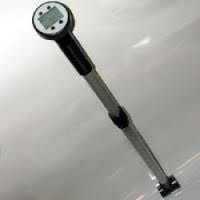 Bộ2FP211Thiết bị đo lưu tốc dòng chảy (kênh hở), cần 4.6 métModel:  FP211Hãng sản xuất: Globalw – MỹXuất xứ: MỹTính năng kỹ thuật:Lý tưởng cho đo tốc độ dòng chảy ở suối, sông, kênh hở, nước thải và nước xử lý công nghiệp.Màn hình LCD hiển thị dạng số m/s hoặc ft/s Tay cầm điều khiển có khả năng co duỗi được với một thước đo mực nướcBộ điều khiển kỹ thuật số chống nước mưa Khoảng đo: 0.3-19.9 FPS (0.1-6.1 MPS)Độ chính xác: 0.1 FPSKiểu sensor: Cánh quạt Tuabin với thiết bị thu biến điện từKhả năng lưu 30 bộ dữ liệuĐộ dài tay cầm điều khiển: 5.5 - 15 ft (1.7 - 4.6m)Vật liệu: PVC, nhôm anốt hóa, giá bằng thép không gỉPin: tích hợp trong, tuổi thọ pin gần 5 năm sử dụngNhiệt độ vận hành: -20 ° đến 70 °CCung cấp bao gồm:Máy chính với tay cầm điều khiển: 1.7 - 4.6mHộp đựngTài liệu hướng dẫn sử dụng tiếng Anh + tiếng Việt01Bộ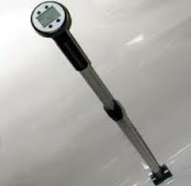 3FP311Thiết bị đo lưu tốc dòng chảy (kênh hở), tay dài 1.7 métModel: FP311Hãng sản xuất: Globalw – MỹXuất xứ: MỹTính năng kỹ thuật:Lý tưởng cho đo tốc độ dòng chảy ở suối, sông, kênh hở, nước thải và nước xử lý công nghiệp.Màn hình LCD hiển thị dạng số m/s hoặc ft/sTay cầm điều khiển có khả năng co duỗi được với một thước đo mực nướcBộ điều khiển kỹ thuật số chống nước mưa Khoảng đo: 0.3-19.9 FPS (0.1-6.1 MPS)Độ chính xác: 0.1 FPSKiểu sensor: Cánh quạt Tuabin với thiết bị thu biến điện từKhả năng lưu 30 bộ dữ liệuĐộ dài tay cầm điều khiển: 2.5 đến 5.5 ft (0.76 đến 1.7 m)Vật liệu: PVC, nhôm anốt hóa, giá bằng thép không gỉPin: tích hợp trong, tuổi thọ pin gần 5 năm sử dụngNhiệt độ vận hành: -20 ° đến 70 °CCung cấp bao gồm:Máy chính với tay cầm điều khiển: 0.76 đến 1.7 m.Hộp đựngTài liệu hướng dẫn sử dụng tiếng Anh + tiếng Việt01Bộ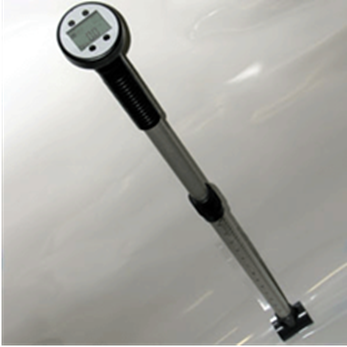 TổngTổngTổngTổngTổngTổngThuế VAT 10%Thuế VAT 10%Thuế VAT 10%Thuế VAT 10%Thuế VAT 10%Thuế VAT 10%Tổng cộng Tổng cộng Tổng cộng Tổng cộng Tổng cộng Tổng cộng Bằng chữ: Bằng chữ: Bằng chữ: Bằng chữ: Bằng chữ: Bằng chữ: Bằng chữ: Mọi thông tin xin liên hệ:Nguyễn Hoàng Long (Mr.)H/p: 0932 664422Tel: (028). 66 570570 – (024).32 009276    Fax: (028). 35 951053Mail: long@vietnguyencov.vn          longvietnguyenco@gmail.comCÔNG TY TNHH TMDV KT VIỆT NGUYỄNGIÁM ĐỐC ĐIỀU HÀNH NGUYỄN HOÀNG LONG